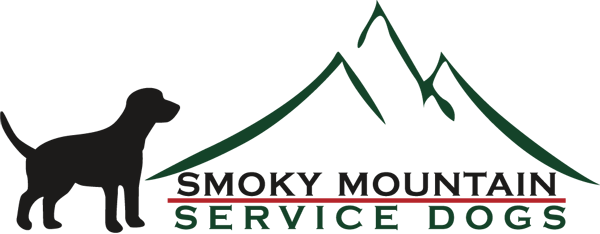 Organization: Smoky Mountain Service DogsSMSD Mission - To enhance the physical and psychological quality of life for wounded Veterans by providing highly trained/custom trained mobility assistance service dogs. (At no cost to the Veteran)Contact: Mike KitchensSmoky Mountain Service Dogs8380 Fairview RoadLenoir City, TN 37772Contact - mike.k@smokymountainservicedogs.orgWebsite: https://www.smokymountainservicedogs.org/Facebook: https://www.facebook.com/smokymountainservicedogsInstagram: https://www.instagram.com/smokymountainservicedogs/TikTok: https://www.tiktok.com/@smokymountainservicedogs?lang=enYouTube:https://www.youtube.com/@SmokyMountainServiceDogs  Video: Smoky Mountain Service Dogs "Tribute to Our Military" - YouTubeOther: For Volunteer Opportunities contact our Volunteer Coordinator: smsdvolunteer@smokymountainservicedogs.orgFor Veteran questions contact Suzy: suzy.k@smokymountainservicedogs.orgFundraising or Civic Group Presentations, contact Mike: mike.k@smokymountainservicedogs.org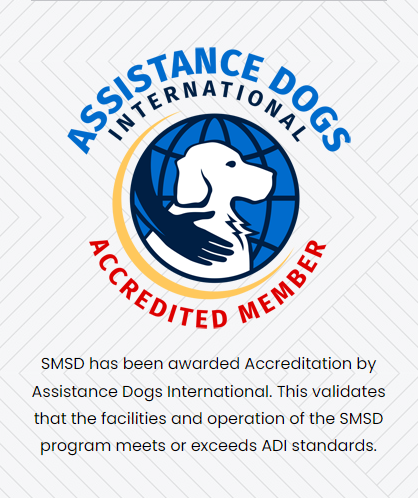 For the video of Hooligan and Winston - The two black labs were Canine Ambassador "Hooligan" and Junior Canine Ambassador "Winston". Hooligan was named by the parents of US Army Specialist John Hargraeves who sacrificed his life while serving in Afghanistan. His parents named "Hooligan" after their son's platoon in Afghanistan know as the Hooligans, they took great pride in the name.